ДОПОЛНИТЕЛЬНОЕ ОБРАЗОВАНИЕ И ДОСУГ В ДИСТАНЦИОННОМ РЕЖИМЕОНЛАЙН- МАРАФОН МИНИСТЕРСТВА ПРОСВЕЩЕНИЯ «ДОМАШНИЙ ЧАС» https://edu.gov.ru/distance?gcmes=4591715233&gcmlg=2046936 Просветительский проект, посвященный культуре России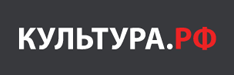 Проект «Россия – Моя история»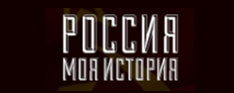 Космос для детей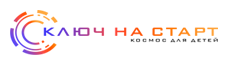 Образовательные сервисы в экосистеме Mail.ru Group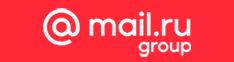 Школа программирования «Алгоритмика»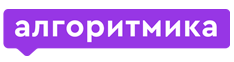 Онлайн-университет Skillbox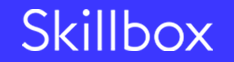 ПостНаука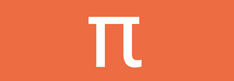 Лекториум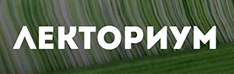 Открытое образование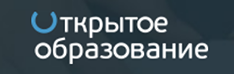 Основы программирования для младших школьников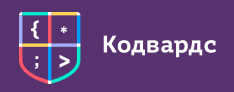 ЯндексУчебник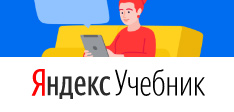 Культурный марафон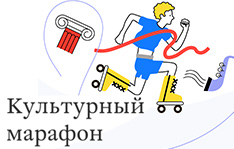 Единый национальный портал дополнительного образования детей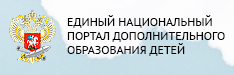 Культура России – музеи, театры, литература, кино онлайнМузейная Москва онлайн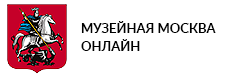 РуЛит.РФ – читаем и слушаем мировую литературу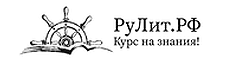 Культурный код: произведения для школьников – кино, литература, музыка, театр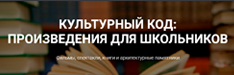 Новости культуры, литературные статьи, электронные книги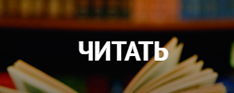 Онлайн-туры по российским городам, музеям, выставкам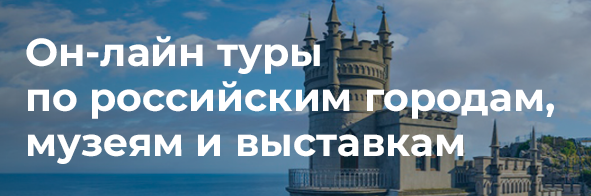 Фильмы, записи музыкальных концертов и театральных постановок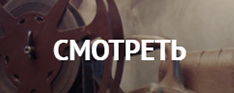 Виртуальный визит в Эрмитаж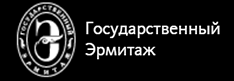 Виртуальные выставки в Третьяковской галерее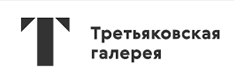 Русский музей в онлайн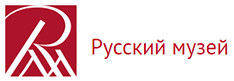 Музей железных дорог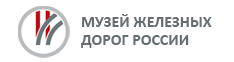 Музей мирового океана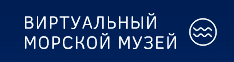 Музей-панорама «Бородинская битва»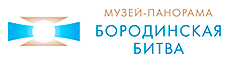 Музей-заповедник «Сталинградская битва»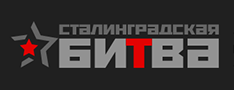 Музеи Московского Кремля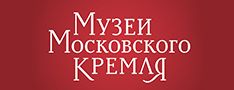 Проект «Мы в музей» – виртуальные выставки и онлайн-экскурсии в российские музеи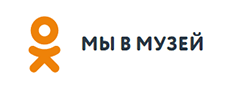 Государственный Московский зоопарк – жизнь животных в режиме онлайн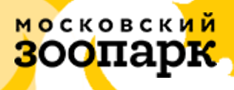 Музей космонавтики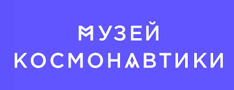 Космическая среда Роскосмоса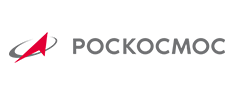 Московский Планетарий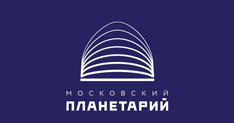 Московская филармония – сказки с оркестром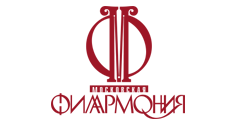 Московский театр современник – проект «Доктор Чехов»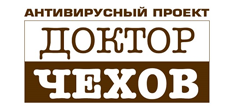 Большой театр – легендарные балеты онлайн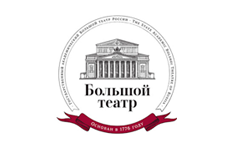 Александринский театр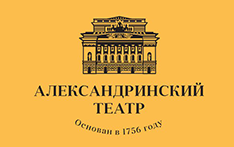 Мариинский театр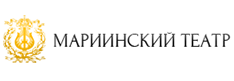 Спорт - норма жизни – онлайн-сервисы и приложения для занятий спортом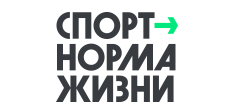 Зрительные иллюзии от МГУ им. М.В. Ломоносова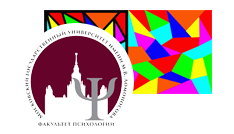 Популярный детский литературно-художественный журнал «Мурзилка»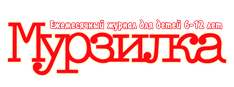 Интерактивный сайт о государственном устройстве России для детей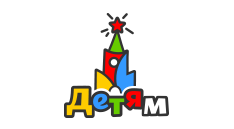 Детское радио – занятия и игры для детей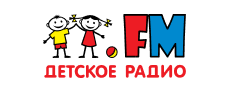 Фиксики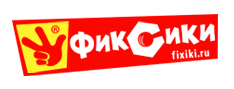 